DIVADLO KOKTEJLSMLOUVA NA PŘEDSTAVENÍRomán pro ženyuzavřená mezi Divadlo Koktejl s.r.o.Zastoupený: Jakubem Vaškem jednatelemIČO: 19599188Adresa: Klínová 620/1, Hulváky, 709 00 OstravaBankovní spojení: Česká spořitelnaČíslo účtu: 2941384113/0800Tel: 773 965 500E-mail: produkce@divadlokoktejl.czWeb: www.divadlokoktejl.cz( dále jen zřizovatel)Městské informační a kulturní středisko Krnov náměstí Míru 1/14, Krnov 794 01IČ: 00601179, DIČ: CZ00601179Zastoupeno: Bc. Evou Čechovou, zástupce statutárního orgánu příspěvkové organizace MIKS Krnovbankovní spojení: ČS a.s. 1845359319/0800 kontaktní osoba: Marcela Procházková, 776 565 930 (dále jen pořadatel)DATUM A MÍSTO KONÁNÍ PŘEDSTAVENÍ: Čtvrtek 29.5.2024 v 19:00MÍSTO KONÁNÍ: Městské divadlo Krnov, Mikulášská 21, 794 01 KrnovCENA PŘEDSTAVENÍ VČETNĚ DOPRAVY: 75 000 KčAUTORSKÉ POPLATKY MÁ NASTAROSTI DILIA, divadelní, literární, audiovizuální agentura, z.sCENA AUTORSKÝCH POLATKŮ: 8% z celkových hrubých tržeb včetně předplatného.UBYTOVÁNÍ nevyžadujemeZPŮSOB ÚHRADY: NA FAKTURU DLE JEJÍ SPLATNOSTI /PRVNÍ PRACOVNÍ DEN OD USKUTEČNĚNÍ AKCE/Další smluvní podmínky:Divadlo Koktejl s.r.o. (Dále jen DK) na straně jedné a pořadatel na straně druhé uzavřelismlouvu o zprostředkování uměleckého výkonu za podmínek uvedených na předcházející straně. Tuto smlouvu je možné měnit, případně se dohodnout na jejím zrušení, pouze písemnou formou.Pořadatel zajistí sál s profesionálním a funkčním vybavením pro uskutečnění představení. V případě nedodržení této podmínky se vystoupení neuskuteční a pořadatel je povinen uhradit DK v plné výši sjednanou cenu za představení.Honorář této smlouvy pokládají obě strany za důvěrné a nebudou jimi zveřejněno.Pořadatel potvrdí smlouvu a obratem doručí DK. Nejpozději však do čtrnácti dnů po jejím obdržení.Odřekne-li pořadatel vystoupení bez závažných dokladovaných důvodů viz odst.č.6; je povinen DK zaplatit 70% smluvní ceny. Odřekne-li vystoupení týden před smluveným představením představením, je povinen zaplatit celou smluvní cenu.Bude-li smluvené divadelní představení znemožněno z důvodu vyšší moci bez zavinění souboru a obou smluvních stran, které smluvní strany nemohly předvídat - (např. přírodní katastrofy, požár, úmrtí, úraz, výjimečná pracovní povinost jednoho z účinkujících, nemoc umělce, apod.), nikoli však nepříznivé počasí, malý zájem o vstupenky a další skutečnosti, které jsou součástí podnikatelského rizika, mají obě strany právo od smlouvy odstoupit bez dalších nároků. Odstoupení se však musí stát písemně a musí být neprodleně doručeno druhé straně. Soubor-umělec je povinen o těchto skutečnostech, pokudnastanou, neprodleně písemně informovat DK.Dostaví-li se soubor-umělec na vystoupení podle této smlouvy a pořadatel nedodrží sjednané smluvní podmínky, může soubor-umělec odmítnout vystoupení s tím, že pořadatel bude v tomto případě povinen zaplatit plnoucenu představení včetně dohodnutých nákladů. V ostatních případech porušení smluvních podmínek, postupují smluvní strany podle závazných právních předpisů.DK zajistí, pokud není dohodnuto jinak, příchod souboru umělce tak, aby byl schopen začít své vystoupení ve sjednanou hodinu.Pořadatel zaručí, aby bylo představení technicky a organizačně dobře připraveno včetně technického personálu a dalších požadavků, vyplývajících ze zvláštního ujednání této smlouvy, zákoníku práce a obecně závazných právních předpisů (např. min. 20°C teplota v sále a dalších prostorách divadla podle technických norem apod.)Pořadatel zodpovídá za případné úrazy a majetkové škody, vzniklé v souvislosti s vystoupením, pokud nebyly průkazně zaviněny účinkujícími a jejich doprovodem.DK zprostředkovatel nezodpovídá za případné úrazy umělců nebo pomocného personálu, způsobené během cesty nebo na místě vystoupení.Pořadatel zaplatí autorské poplatky s držiteli práv. DILIA, divadelní, literární, audiovizuální agentura, z.sPořadatel zajistí, aby bez předchozího souhlasu souboru-umělce, nebyly pořizovány obrazové či zvukové záznamy uměleckých výkonů nebo prováděny jejich přenosy s výjimkou pořadů povolených zákonem. Totéž platí o fotografování.Bude-li se pořadatelem objednáno několik představení po sobě jdoucích, zajistí objednavatel na vlastní náklady ubytování pro potřebnýtechnický a umělecký personál zřizovatele včetně uskladnění kostýmů a rekvizit k představení. Počet osob bude upřesněn zřizovatelem při podpisu této smlouvy.Tato smlouva byla sepsána ve dvou vyhotoveních, přičemž každá ze smluvních stran přebírá po jednom vyhotovení.Účastníci této smlouvy výslovně prohlašují, že tato smlouva byla sepsána na základě jejich svobodné a pravé vůle a na důkaz toho připojují níže svévlastnoruční podpisy.Smluvní strany berou na vědomí, že tato smlouva bude zveřejněna v registru smluv v souladu se zákonem č. 340/2015 Sb., o zvláštních podmínkách účinnosti některých smluv, uveřejňování těchto smluv a o registru smluv.V Ostravě dne: 4. 2. 2024	V Krnově: 14. 2. 2024Zřizovatel:	Pořadatel: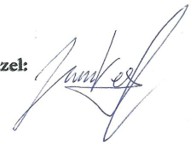 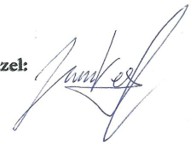 